Academic ProfilePh.D – Faculty of Technology, Anna University-2020 M.Tech  -Industrial Biotechnology - Annamalai University-2005B.Tech  -Chemical Engineering - Madras University-2002TARE research fellow – IIT Madras (2020-2023) Teaching & Research Experience:	18 yearsResearch InterestBioprocessing: Converting biological waste into novel products - animal feed from bagasse, protease, lactic acid, polyhydroxybutyrate and bioethanol using crude glycerol from the biodiesel manufacturing process. Process optimization for enhance product yield and recovery. Metabolic engineering: Pathway modification for the expression of targeted metabolites. Molecular optimization for the overexpression of genes.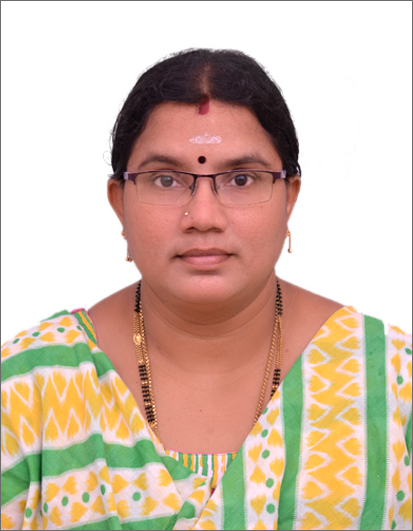 